Accélérateur d’Innovation Sociale pour l’accès à l’emploi des chômeurs de longue duréeProjet de déploiement - « A.CO.R »Dossier de candidature : participation à l’essaimage 2019Dates à noter : Une session de présentation de la démarche d’A.CO.R. est programmée le 13 juin prochain (13h30-16h30) à Paris (locaux de l’Ansa).La formation et les frais d’hébergement sont pris en charge par l’AIS#Emploi. Les frais de transports restent à la charge des structures essaimées.Pour information voici le calendrier de l’essaimage d’A.CO.R : 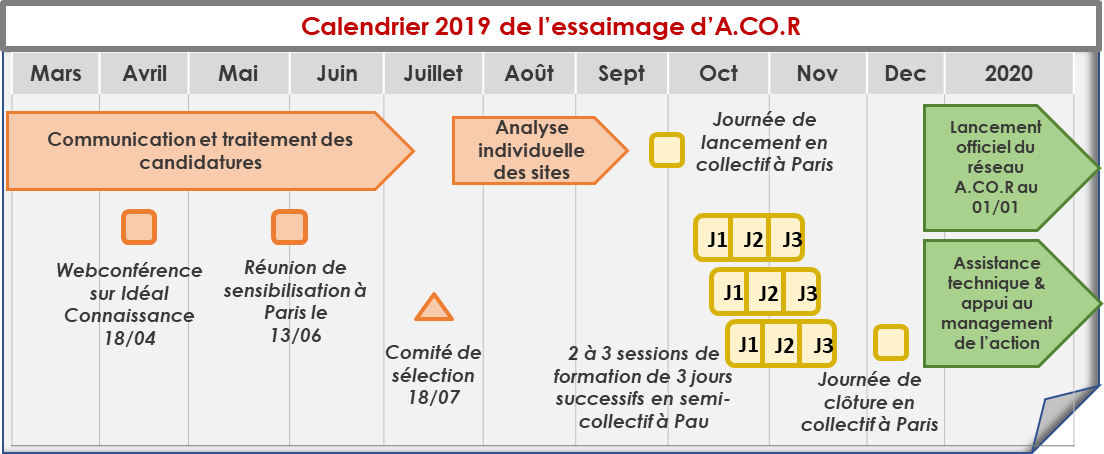 Nom de la structureStatut juridiqueAdresse complèteContactNom et prénom du contact au sein de la structureMail du contact au sein de la structureComment avez-vous connu la démarche « A.CO.R » ?Expliquez en quelques lignes pourquoi vous souhaiteriez mettre en place la démarche « A.CO.R » et quelles sont vos attentes.Vos missions entrent-elles dans le champ de l’emploi ou plus précisément de l’insertion professionnelle des demandeurs d’emploi ? Si oui, pour quels types de public ?Envisagez-vous un portage en interne de la démarche A.CO.R ou au sein d’un opérateur à qui vous déléguez cette mission d’insertion professionnelle ? Pourquoi ? Si au sein de votre structure : Quelles sont les missions actuelles de l’équipe qui sera formée à la démarche A.CO.R ?Quelle est la taille de cette équipe ?Comment cette équipe est-elle (ou sera-t-elle) organisée (équipe travaillant au sein de votre structure ou à l’extérieur, équipe travaillant uniquement sur des missions de chargés de relation entreprise ou non, etc.)Si au sein d’un opérateur : Préciser le statut, la taille, les missions et le territoire d’intervention (départemental ou infra-départemental) de celui-ci ;L’antériorité et le cadre de votre partenariat avec celui-ci.Avez-vous (ou votre opérateur) dans le cadre de vos missions des démarches de partenariat avec les entreprises de votre territoire ? Depuis quand ? Avec quels types d’entreprises ? Sur quels types de projets ? Si oui, cette démarche de partenariat s’inscrit-elle dans la stratégie des politiques d’insertion du territoire ?Indiquez sur quel territoire d’intervention vous projetez de mettre en œuvre la démarche « A.CO.R » (précisez le département mais également, si possible, l’échelon infra-territorial concerné). Indiquez quels sont les moyens humains, financiers et techniques (équipements de votre structure) disponibles actuellement ou prévus pour déployer la démarche « A.CO.R» au sein de votre structure.L’intégration de la démarche « A.CO.R » aux activités de votre structure a-t-elle été validée sur le principe par votre instance politique ?L’intégration de cette démarche au sein de votre structure nécessite la mobilisation et la formation : Du manager de l’équipe dédiée ;De l’équipe dédiée qui portera les missions de chargés de relation entreprise.L’ensemble de ces personnes, au sein de votre structure ou de votre opérateur, ont-elles été associées à cette démarche de refondation des pratiques d’accompagnement ? Ont-elles validé cette démarche ?Question complémentaireNom et coordonnées de la personne référente de la démarche « A.CO.R » au sein de votre structure et, le cas échant, le nom et les coordonnées de la personne référente au sein de votre opérateur : 